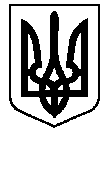 БЕРЕЗАНСЬКА МІСЬКА РАДАКИЇВСЬКОЇ ОБЛАСТІ(восьме скликання)РІШЕННЯПро затвердження Положення про присвоєння звання „Почесний громадянин міста Березань“Відповідно до статей 25, 59 Закону України „Про місцеве самоврядування в Україні“, з метоювшанування та відзначення особистостей, які зробили вагомий внесок у соціальний, економічний і культурний розвиток Березанськоїтериторіальної громади або мають інші заслуги перед громадою, що сприяли підвищенню авторитету м. Березань на регіональному, державному та міжнародному рівнях і в знак великої поваги до їх громадської або благодійної діяльності та встановлення підстав і порядку присвоєння звання „Почесний громадянин міста Березань“, міська радаВИРІШИЛА:1. Затвердити Положення про присвоєння звання „Почесний громадянин міста Березань“, що додається.2. Відділу інформаційного забезпечення апарату Березанської міської ради та її виконавчого комітету (Павленко Я.В.) оприлюднити рішення на офіційному вебсайті Березанської  міської ради. 3. Визнати таким, що втратило чинність, рішення Березанської міської ради від 19.09.2013 № 337-30-VI„Про затвердження Положення про присвоєння звання „Почесний громадянин міста Березань“. 4. Контроль за виконанням рішення покласти на секретаря міської ради             Сивака О.В. та на постійну комісію міської ради з питань регламенту, децентралізації влади, депутатської діяльності, етики, правопорядку, законності та захисту прав громадян.Секретар міської ради						Олег СИВАКм. Березань27.05.2021 року№ 228-16-VIIIПідготувала: Кочур Л.В.Погоджено:  Сивак О.В.                       Хруль Р.Ф.                       Олексійчук Л.В.  Надіслати:   Кочур Л.В.023471ЗАТВЕРДЖЕНО 									Рішення Березанськоїміської ради                                                                                           27.05.2021 № 228-16-VIIIПоложенняпро присвоєння звання „Почесний громадянин міста Березань“І. Загальні положення1.1. Звання „Почесний громадянин міста Березань“ є найвищою відзнакою Березанської територіальної громади, яке присвоюється громадянам України та інших держав, які своєю професійною та громадською діяльністю зробили вагомий внесок у розвиток міста Березань, що сприяло піднесенню його авторитету як на регіональному, так і надержавному та міжнародному рівні.1.2. Підставами для присвоєння звання „Почесний громадянин міста Березань“ є:видатні заслуги в галузі науки, техніки, культури, мистецтва, фізичної культури та спорту, виховання та освіти, охорони здоров’я, охорони навколишнього середовища та забезпечення екологічної безпеки, зміцнення миру та міжнародного співробітництва, розвитку економіки та виробництва, містобудування та архітектури, охорони правопорядку та громадської безпеки, укріплення демократії та захисту прав людини і громадянина та в інших галузях;особиста мужність та героїзм, проявлені під час виконання службового та громадянського обов’язку на благо міста Березань та України;творча діяльність, що сприяє розвитку міста Березань, просуванню його позитивного іміджу в Україні та за кордоном.1.3. Звання „Почесний громадянин міста Березань“ присвоюється особі рішенням Березанської міської ради один раз і є довічним. Посмертно зазначене звання може присвоюватися у виняткових випадках (загибелі при надзвичайних обставинах). 1.4. Рішення Березанської міської ради про присвоєння звання „Почесний громадянин міста Березань“ набуває чинності з моменту його прийняття.1.5. Пільги, компенсації та гарантії громадянам, яким присвоєно звання „Почесний громадянин міста Березань“, є прижиттєвими.1.6. Церемонія присвоєння званнявідбувається в урочистій атмосфері та широкої гласності. 1.7. Протягом календарного року звання „Почесний громадянин міста Березань“ присвоюється не більше ніж трьом особам.1.8. Особам, яким присвоюється звання „Почесний громадянин міста Березань“, вручається відповідне Посвідчення Почесного громадянина міста Березань та ДипломПочесного громадянина міста Березань. 1.9. Вручення нагородних атрибутів звання „Почесний громадянин міста Березань“ відбувається, як правило, в урочистій атмосфері за широкої участі громадськості та приурочується до Дня міста або інших державних свят (День Конституції України, День Державного Прапора України, День Незалежності України) і проводиться Березанським міським головою, а в разі його відсутності за дорученням міського голови – секретарем міської ради чи першим заступником міського голови. 1.10.Звання „Почесний громадянин міста Березань“ не може бути присвоєно особам, які мають не зняту чи не погашену судимість.	1.11. Почесні громадяни міста Березань запрошуються до участі у заходах, присвячених державним та святам громади, інших урочистостях та заходах, організованих на території Березанської територіальної громади.1.12. Особи, удостоєні звання „Почесний громадянин міста Березань“, мають право:за пред’явленням посвідчення Почесного громадянина міста Березань без перешкод проходити до приміщень Березанської міської ради, її виконавчих органів, підприємств, установ та організацій;першочергового прийому міським головою, секретарем міської ради, керівниками та посадовими особами виконавчих органів Березанської міської ради, підприємств, установ та організацій.1.13. Повідомлення про присвоєння звання „Почесний громадянин міста Березань“ оприлюднюється у засобах масової інформації.1.14. Рішення міської ради про присвоєння звання „Почесний громадянин міста Березань“ надсилається за місцем роботи або служби нагородженого. ІІ. Порядок висування кандидатур на звання „Почесний громадянин міста Березань“ та присвоєння цього звання2.1. Право висування кандидатур претендентів на звання „Почесний громадянин міста Березань“ належить:Березанському міському голові;постійним комісіям Березанської міської ради;юридичним особам (незалежно від форми власності та напрямку діяльності);трудовим коллективам підприємств, установ, організацій Березанської міської територіальної громади, їх профспілковим комітетам, зборам громадян, громадським об’єднанням, благодійним організаціям, творчим спілкам тощо. 2.2. Самовисування на звання „Почесний громадянин міста Березань“ не розглядаються.2.3. При висуванні кандидатури претендента на звання „Почесний громадянин міста Березань“ для розгляду до міської ради подаються наступні документи:лист-клопотання на ім’я міського голови;біографічна довідка про кандидата;відомості про досягнення кандидата  у сферах діяльності, зазначених у п.1.2. цього Положення);фото 9 ͯ 12 см;відгуки-клопотання юридичних, фізичних осіб, трудових колективів, громадських та благодійних організацій, громадських та творчих спілок, які підтримують висування цієї кандидатури (за наявності);копії документів про державні нагороди (за наявності). 2.4. Пакет документівщодо присвоєння звання „Почесний громадянин міста Березань“ подається до міської ради впродовж року до 01червня та до 01вересня. 2.5. Попередній розгляд документів, визначення їх відповідності вимогам цього Положення, підготовка їх до розгляду Березанською міською радою здійснюється відділом персоналу апарату Березанської міської ради та її виконавчого комітету, до компетенції якого віднесено питання попереднього розгляду матеріалів щодо нагородження відзнаками міської ради.Відділ персоналу апарату Березанської міської ради та її виконавчого комітету має право здійснювати додатковий запит інформації щодо особи, яка висувається до присвоєння звання „Почесний громадянин міста Березань“.2.6. Відділ персоналу апарату Березанської міської ради та її виконавчого комітету забезпечує підготовку проекту рішення Березанської міської ради про присвоєння звання „Почесний громадянин міста Березань“ з урахуванням пункту 1.7розділу І цього Положення та подання його на розгляд Березанської міської ради.2.7. Рішення щодо присвоєння звання „Почесний громадянин міста Березань“ вважається прийнятим, якщо за нього проголосувала більшість депутатів від загального складу Березанської міської ради.2.8. Рішення про присвоєння звання „Почесний громадянин міста Березань“ приймається на засіданні сесії Березанської міської ради щодо кожної кандидатури окремо.2.9. Кандидатура, за яку не проголосувала більшість депутатів від загального складу ради, може розглядатись повторно, але не раніше ніж через 2 роки.ІІІ. Опис Диплому та посвідчення Почесного громадянина міста Березань3.1. Диплом Почесного громадянина міста Березань має форму таблички на дерев’яній або пластиковій основі розміром 210х300 мм, на якій міститься герб міста Березань, напис: „Диплом Почесного громадянина міста Березань“ і текст із зазначенням: кому і за що присвоєно Почесне звання.3.2. Посвідчення „Почесний громадянин міста Березань: на лівій стороні міститься напис: „ПОСВІДЧЕННЯ“ та його номер; прізвище, ім’я та по-батькові Почесного громадянина; на правій сторінці – фото Почесного громадянина і текст: „Звання „Почесний громадянин міста Березань“ присвоєно рішенням Березанської міської ради від _______ № ______ “. IV. Пільги громадянам, яким присвоєно звання „Почесний громадянин міста Березань“4.1. Почесному громадянину міста Березань виявляються всі знаки уваги, що відповідають його високому званню, соціальному статусу. Він персонально запрошується як почесна особа на заходи, присвячені державним святам та іншим важливимподіям у житті громади.4.2. Почесний громадянин має права і пільги на:Позачерговий прийом з особистих і службових питань посадовими особами міської ради, виконавчого комітету, керівниками установ, підприємств і організацій;Поза чергове безкоштовне зубопротезування (за винятком протезування з дорогоцінних металів);Безкоштовний проїзд усіма видами транспорту на території громади (за винятком таксі) при пред’явленні Посвідчення;Отримання матеріальної допомоги на лікування в рамках Програми „Турбота“;Безкоштовну підписку на місцеву газету „Березанська громада“. 4.3. Забезпечення пільг та вказаних виплат Почесному громадянину міста Березань проводиться за рахунок коштів бюджету Березанської територіальної громади.V. Порядок позбавлення званнять „Почесний громадянин міста Березань“5.1. Почесний громадянин міста Березань може бути позбавлений свого звання рішенням міської ради у випадку вступу в силу обвинувачувального вироку суду.5.2. У разі позбавлення особи звання „Почесний громадянин міста Березань“, громадянин позбавляється встановлених прав і пільг цього Положення, а усі атрибути Почесного громадянина міста Березань повертаються до Березанської міської ради.VI. Заключні положення6.1. Облік і реєстрацію громадян, яким присвоєно звання „Почесний громадянин міста Березань“, веде відділ персоналу апарату Березанської міської ради та її виконавчого комітету.6.2. У випадку втрати (псування) Диплому та Посвідчення „Почесний громадянин міста Березань“, дублікати не видаються.Секретар міської ради						Олег СИВАК